How do I add an accordion to a Canvas page?The content for the accordion is held in a table, and then ‘UoB Components’ can be used to generate the accordion, or other widget, such as tabs, reveal, quotes, info/warning boxes.Select the table menu and insert a table, where the width is two cells, and the height is however many accordion ‘drop-downs’ you want to have. In this example we will have four drop-downs: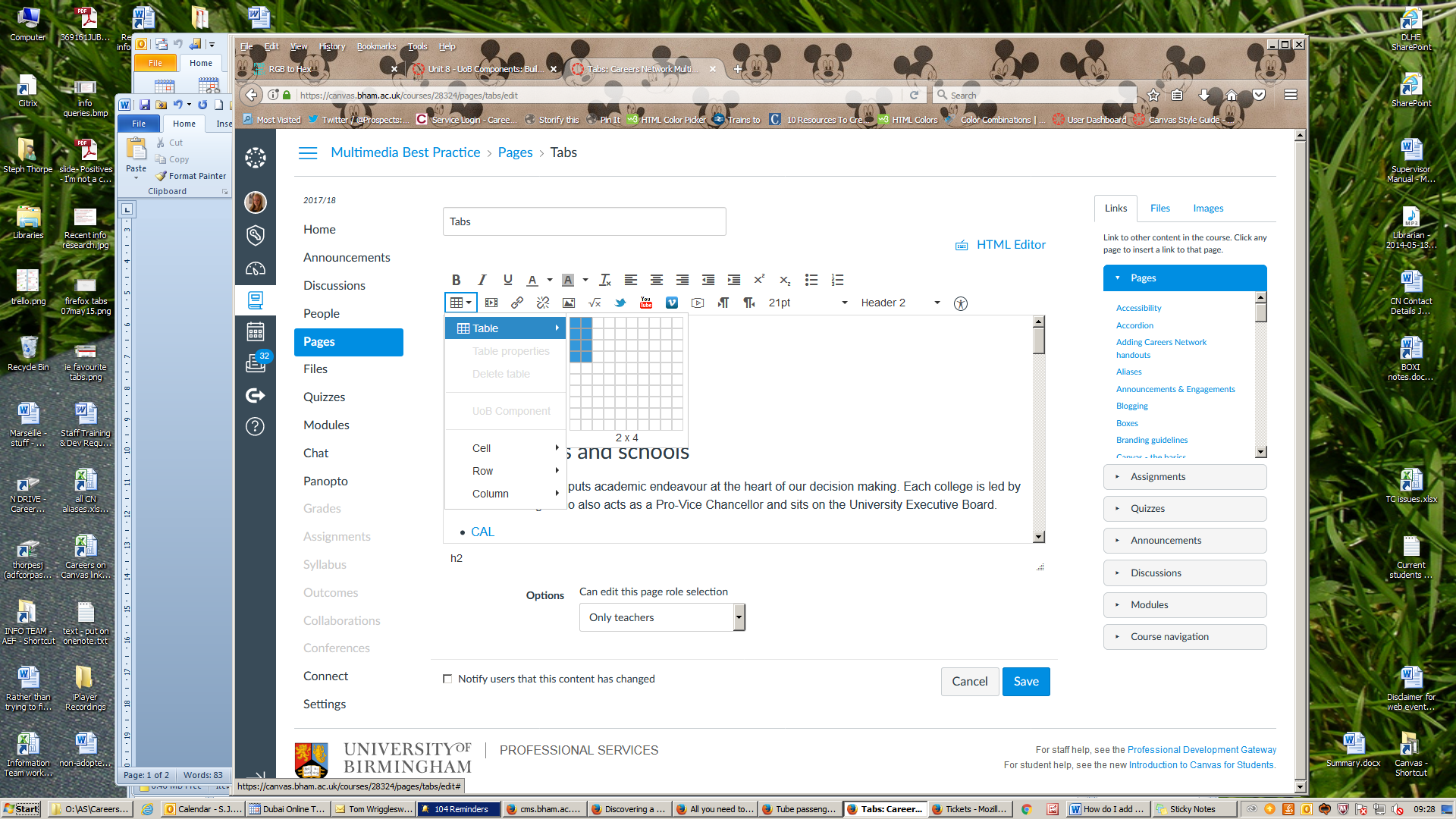 In the left hand column of the table, put the headings that you wish to appear on the accordion, and in the right hand column, put the content that you wish to be revealed when the accordion is expanded.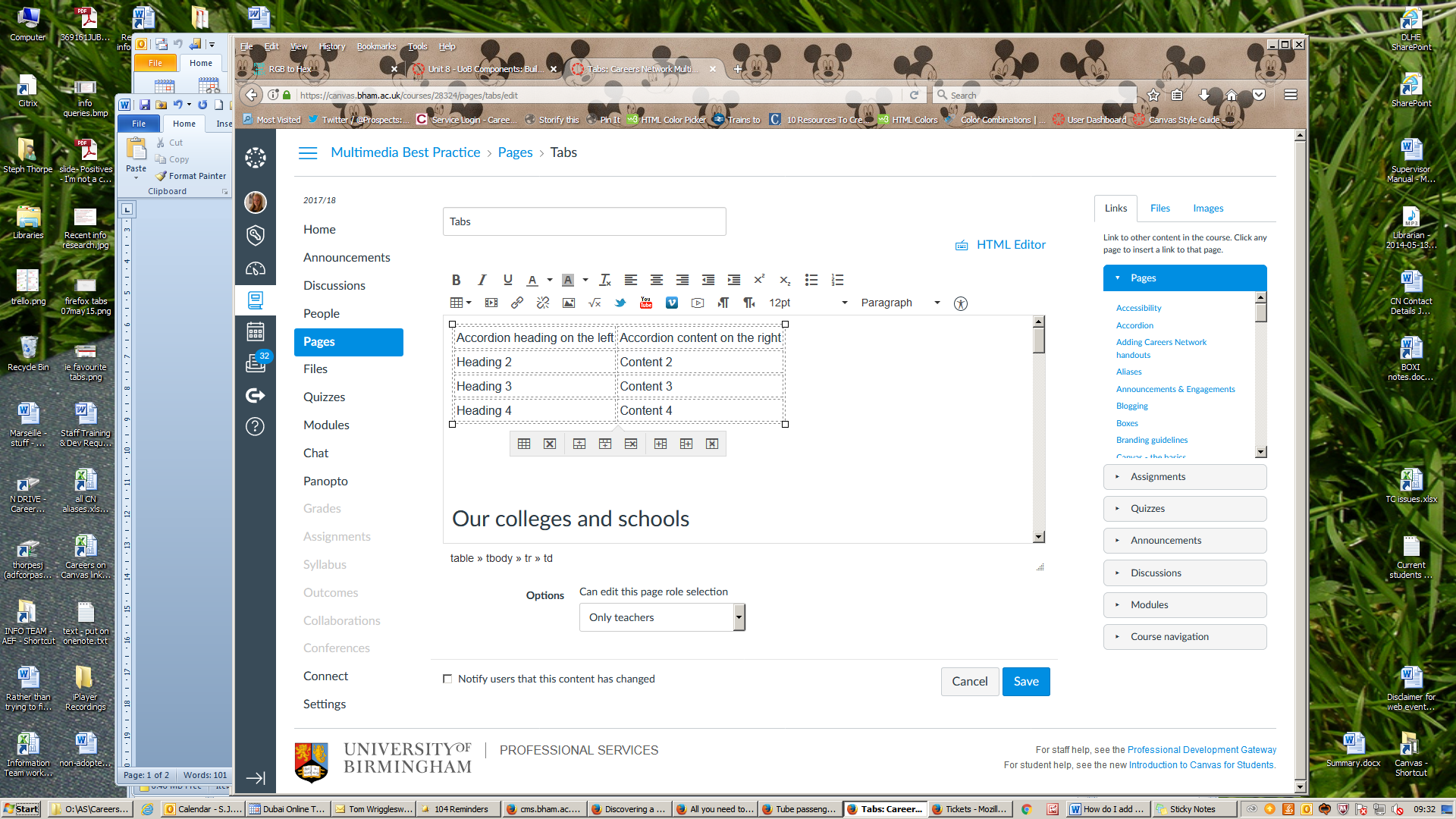 Click inside the table and then go to the table menu again and select ‘UoB Component’. This will bring up another menu: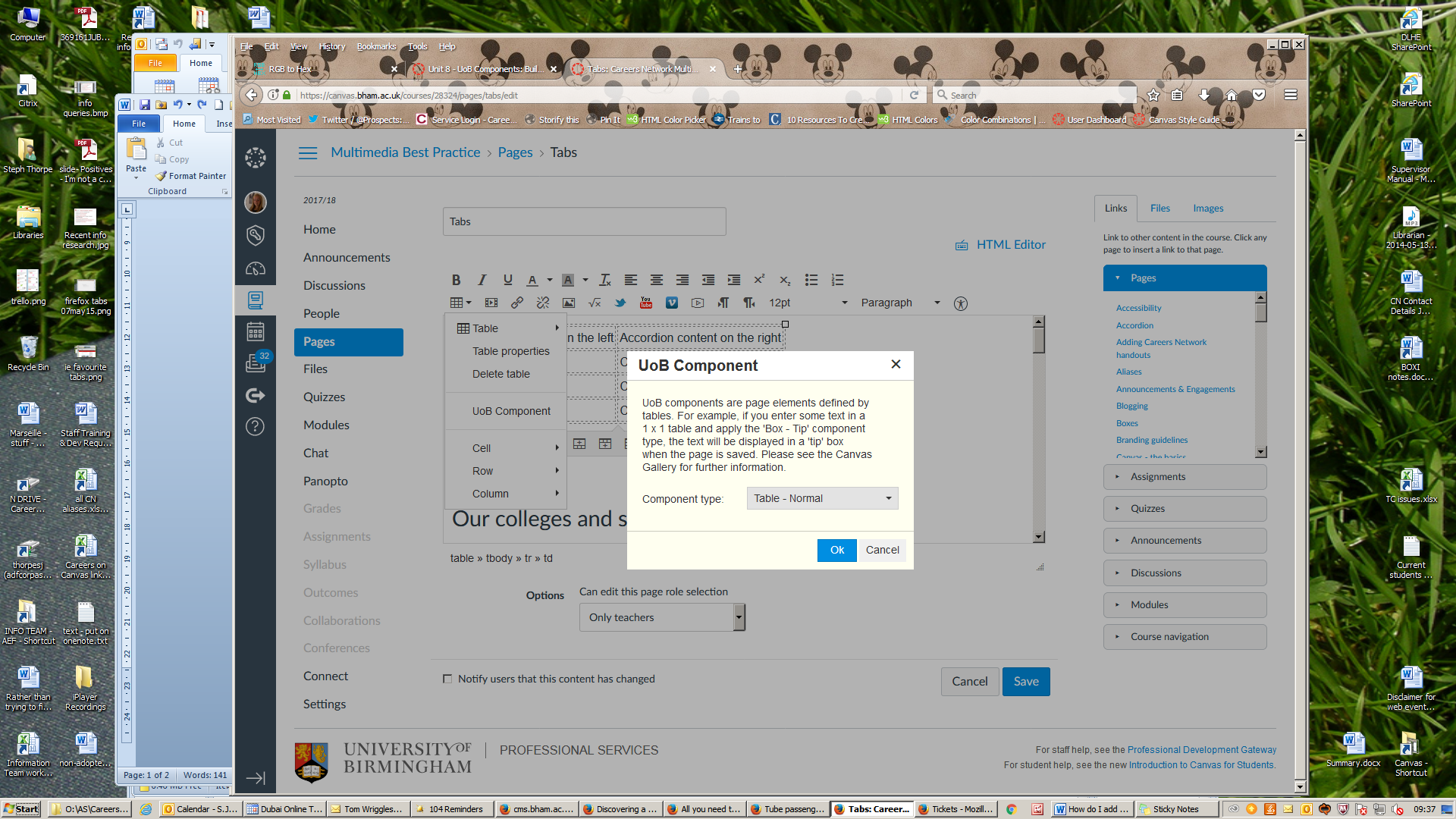 Click on the drop-down list and choose ‘Layout – Accordion’, then ‘Ok’: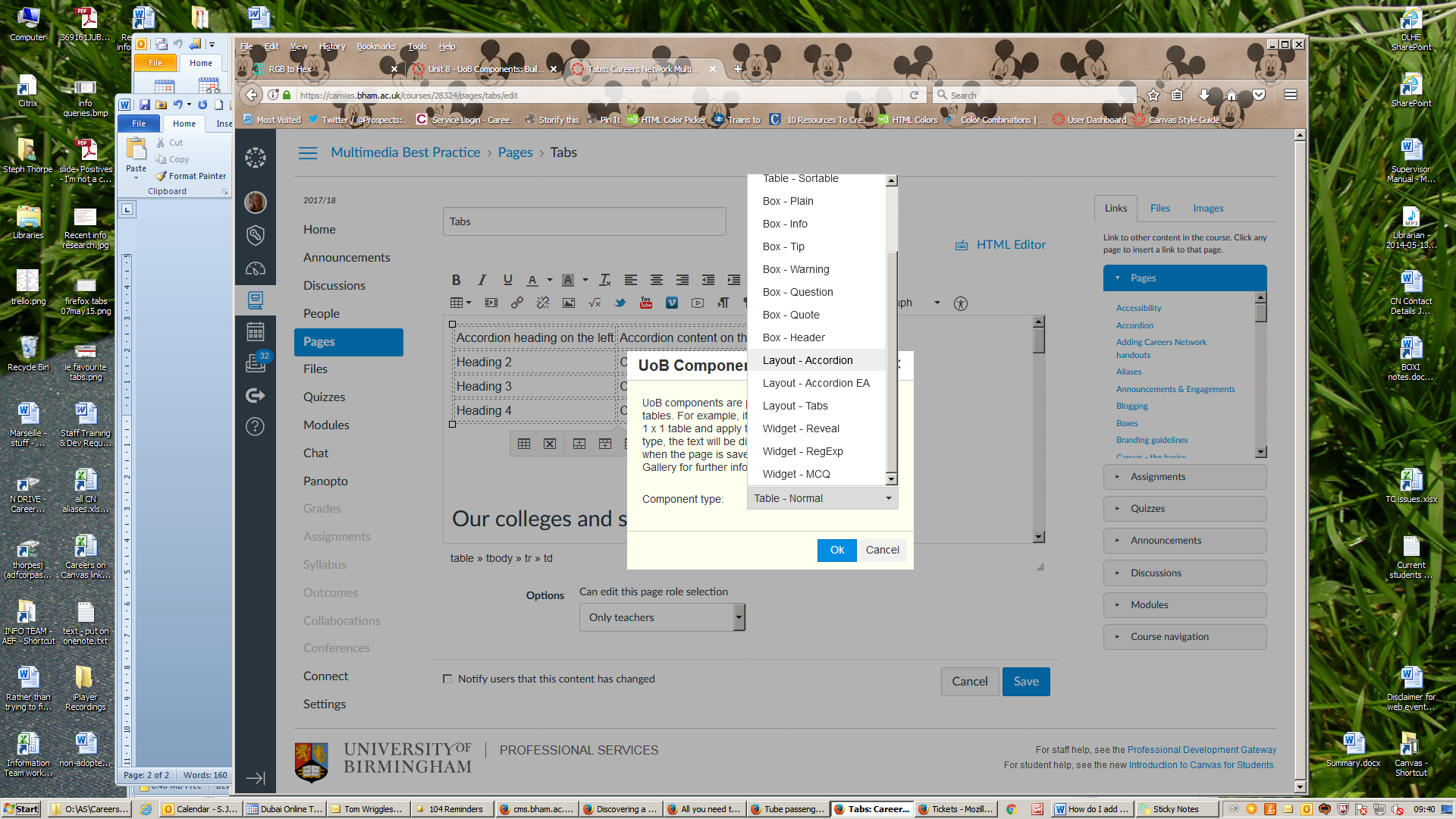 Save the page, and you should see your accordion appear!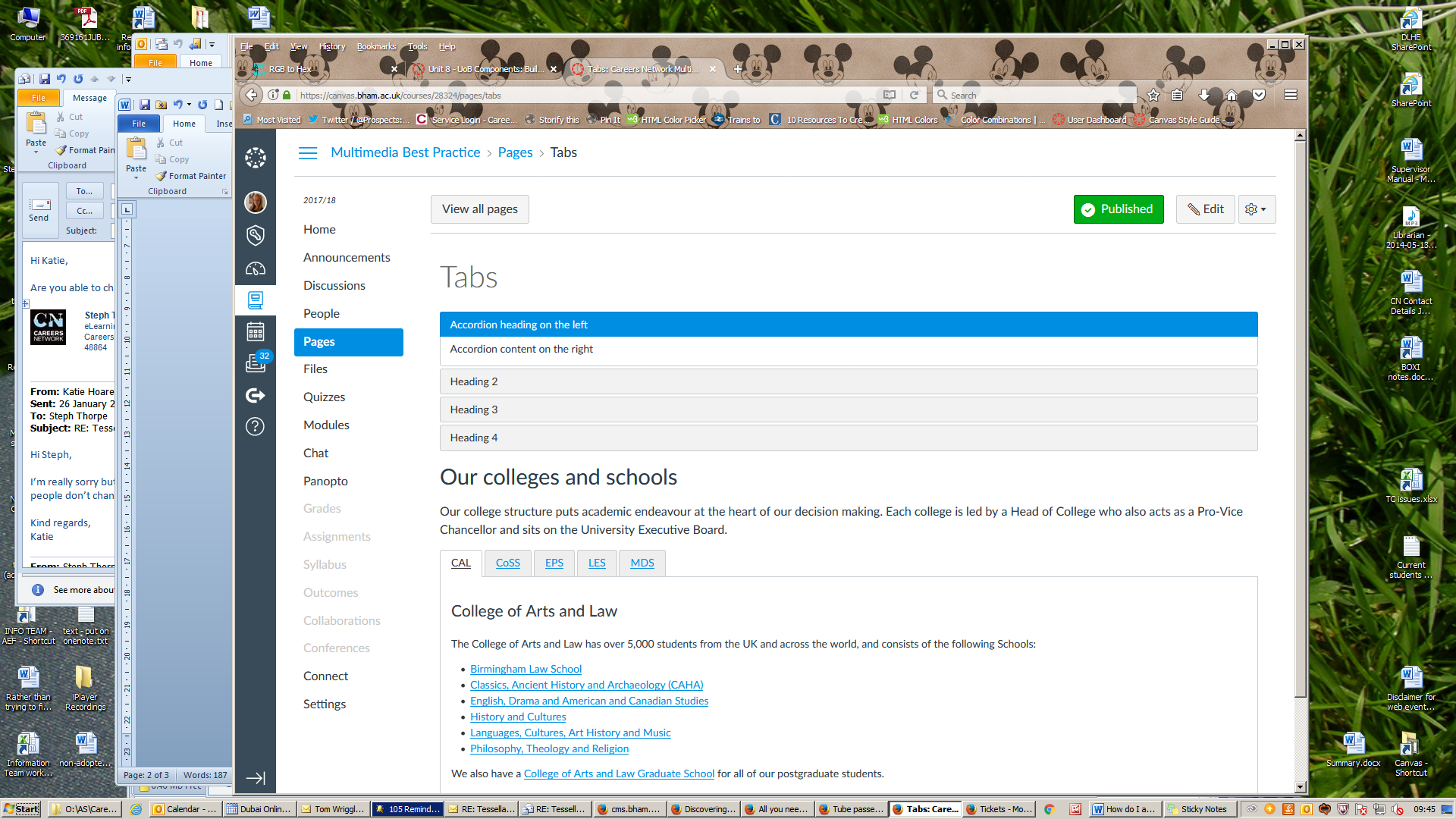 Once you have made your table you can repeat steps 3 and 4 and choose a different option instead, such as ‘Layout – Tabs’, and it will lay out your content like this instead: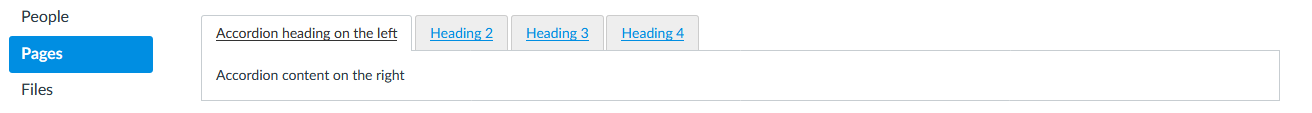 